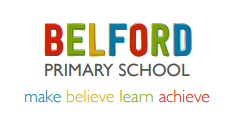 Spring Term 15.1.2020Issue 6    2020Welcome back to schoolIt has been lovely to welcome the children and their families back to school following the Christmas holiday. A very warm welcome to our new children in Nursery and to Miss Mattison, who all seem to be settling in very well!Welcome back to schoolIt has been lovely to welcome the children and their families back to school following the Christmas holiday. A very warm welcome to our new children in Nursery and to Miss Mattison, who all seem to be settling in very well!Welcome back to schoolIt has been lovely to welcome the children and their families back to school following the Christmas holiday. A very warm welcome to our new children in Nursery and to Miss Mattison, who all seem to be settling in very well!Welcome back to schoolIt has been lovely to welcome the children and their families back to school following the Christmas holiday. A very warm welcome to our new children in Nursery and to Miss Mattison, who all seem to be settling in very well!The Frozen North, whole school themeOur first week back at school was an exciting one! As a school we took part in a whole school theme entitled ‘The Frozen North’. Each class studied a different country located within The Arctic Circle. They learnt about the landscape, climate, people and animals of their chosen country. On Tuesday 8th January, the whole school visited ‘The Hub’ in Seahouses to watch the film, Frozen 2. This got our theme off to a great start!On Monday 13th January we had a ‘Landing Assembly’ during which each class gave a short presentation to the rest of the school highlighting some of the fascinating facts that had been learnt.  The children were very knowledgeable and spoke with confidence and enthusiasm. The Frozen North, whole school themeOur first week back at school was an exciting one! As a school we took part in a whole school theme entitled ‘The Frozen North’. Each class studied a different country located within The Arctic Circle. They learnt about the landscape, climate, people and animals of their chosen country. On Tuesday 8th January, the whole school visited ‘The Hub’ in Seahouses to watch the film, Frozen 2. This got our theme off to a great start!On Monday 13th January we had a ‘Landing Assembly’ during which each class gave a short presentation to the rest of the school highlighting some of the fascinating facts that had been learnt.  The children were very knowledgeable and spoke with confidence and enthusiasm. The Frozen North, whole school themeOur first week back at school was an exciting one! As a school we took part in a whole school theme entitled ‘The Frozen North’. Each class studied a different country located within The Arctic Circle. They learnt about the landscape, climate, people and animals of their chosen country. On Tuesday 8th January, the whole school visited ‘The Hub’ in Seahouses to watch the film, Frozen 2. This got our theme off to a great start!On Monday 13th January we had a ‘Landing Assembly’ during which each class gave a short presentation to the rest of the school highlighting some of the fascinating facts that had been learnt.  The children were very knowledgeable and spoke with confidence and enthusiasm. The Frozen North, whole school themeOur first week back at school was an exciting one! As a school we took part in a whole school theme entitled ‘The Frozen North’. Each class studied a different country located within The Arctic Circle. They learnt about the landscape, climate, people and animals of their chosen country. On Tuesday 8th January, the whole school visited ‘The Hub’ in Seahouses to watch the film, Frozen 2. This got our theme off to a great start!On Monday 13th January we had a ‘Landing Assembly’ during which each class gave a short presentation to the rest of the school highlighting some of the fascinating facts that had been learnt.  The children were very knowledgeable and spoke with confidence and enthusiasm.  One of the Best Performing Schools in EnglandIt gives me great pleasure to share that Belford Primary School has been identified as one of the best performing primary schools in England. A government website shows that in comparison to 125 similar schools nationally, we ranked 7th for the percentage of pupils meeting the expected standard in reading, writing and maths. There is no better performing school within a 75 mile radius of Belford. The success of our school is down to the hard work and commitment of both the staff and children and the support and encouragement that the children receive from their families. As a staff team, we would also like to acknowledge the hard work and dedication of our governors, who provide us with both support and challenge, ensuring we are always striving to improve and develop further as a school.If you would like to find out more about how our school compares with others nationally please follow the link below:https://www.compare-school-performance.service.gov.uk/school/similar/122244?phase=ks2 One of the Best Performing Schools in EnglandIt gives me great pleasure to share that Belford Primary School has been identified as one of the best performing primary schools in England. A government website shows that in comparison to 125 similar schools nationally, we ranked 7th for the percentage of pupils meeting the expected standard in reading, writing and maths. There is no better performing school within a 75 mile radius of Belford. The success of our school is down to the hard work and commitment of both the staff and children and the support and encouragement that the children receive from their families. As a staff team, we would also like to acknowledge the hard work and dedication of our governors, who provide us with both support and challenge, ensuring we are always striving to improve and develop further as a school.If you would like to find out more about how our school compares with others nationally please follow the link below:https://www.compare-school-performance.service.gov.uk/school/similar/122244?phase=ks2Burns LunchOn Friday 24th January Mrs Vallance will be cooking a special Burns Lunch for the children. The children will have an opportunity to try haggis, alongside sausage, neeps and tatties!Our class 4 parents and grandparents are very welcome to join us for this and a letter will be coming home about it.The children across school will be learning about Robert Burns, traditional Scottish food and there may even be a bit of Scottish dancing!Burns LunchOn Friday 24th January Mrs Vallance will be cooking a special Burns Lunch for the children. The children will have an opportunity to try haggis, alongside sausage, neeps and tatties!Our class 4 parents and grandparents are very welcome to join us for this and a letter will be coming home about it.The children across school will be learning about Robert Burns, traditional Scottish food and there may even be a bit of Scottish dancing!Spring Term TopicsDetails of our spring term topics for each class can be found on the school website:http://www.belfordprimary.northumberland.sch.uk/website/curriculum/100005The spring topic titles are as follows:Class 1 : FrozenClass 2: Charlie and the Chocolate FactoryClass 3: The Lives of Significant Local PeopleClass 4: ChinaSpring Term TopicsDetails of our spring term topics for each class can be found on the school website:http://www.belfordprimary.northumberland.sch.uk/website/curriculum/100005The spring topic titles are as follows:Class 1 : FrozenClass 2: Charlie and the Chocolate FactoryClass 3: The Lives of Significant Local PeopleClass 4: ChinaDates for the DiaryWednesday 15th January Class 4 visit to The Laing Gallery Newcastle Thursday 16th JanuaryClass 3 visit to The Granary Gallery, Berwick. Tuesday 21st JanuaryOperation Encompass relationships education for class 3, followed by a parent drop-in. Thursday 23rd January Art workshop day for class 3.  Friday 24th JanuaryBurns LunchWednesday 29th January Police Road Safety Assembly Monday 3rd-7th FebruaryMental Health Awareness WeekWednesday 26th February NSPCC assemblies Speak Out and Stay SafeDates for the DiaryWednesday 15th January Class 4 visit to The Laing Gallery Newcastle Thursday 16th JanuaryClass 3 visit to The Granary Gallery, Berwick. Tuesday 21st JanuaryOperation Encompass relationships education for class 3, followed by a parent drop-in. Thursday 23rd January Art workshop day for class 3.  Friday 24th JanuaryBurns LunchWednesday 29th January Police Road Safety Assembly Monday 3rd-7th FebruaryMental Health Awareness WeekWednesday 26th February NSPCC assemblies Speak Out and Stay SafeBelford Nursery Stay and Play Sessions for Toddlers and Babies.A reminder that new for 2020 is a weekly stay and play session for babies and toddlers.The session is every Friday afternoon from 1.30-2.30pmMiddle School SiteThe council are meeting this week to finalise arrangements around creating a safe walking route through the old middle school site and also to discuss the erection of a permanent fence along the school boundary. I will keep you updated and thank you for your patience with this. Dates for the DiaryWednesday 15th January Class 4 visit to The Laing Gallery Newcastle Thursday 16th JanuaryClass 3 visit to The Granary Gallery, Berwick. Tuesday 21st JanuaryOperation Encompass relationships education for class 3, followed by a parent drop-in. Thursday 23rd January Art workshop day for class 3.  Friday 24th JanuaryBurns LunchWednesday 29th January Police Road Safety Assembly Monday 3rd-7th FebruaryMental Health Awareness WeekWednesday 26th February NSPCC assemblies Speak Out and Stay SafeDates for the DiaryWednesday 15th January Class 4 visit to The Laing Gallery Newcastle Thursday 16th JanuaryClass 3 visit to The Granary Gallery, Berwick. Tuesday 21st JanuaryOperation Encompass relationships education for class 3, followed by a parent drop-in. Thursday 23rd January Art workshop day for class 3.  Friday 24th JanuaryBurns LunchWednesday 29th January Police Road Safety Assembly Monday 3rd-7th FebruaryMental Health Awareness WeekWednesday 26th February NSPCC assemblies Speak Out and Stay Safe